	Geneva,   19 April 2013ITU – TELECOMMUNICATION  STANDARDIZATION  SECTORSubject:	Erratum 1 (04/2013) to Recommendation ITU-T T.38 (09/2010), Procedures for real-time Group 3 facsimile communication over IP networksIn clause D.2.3.1, Negotiation for UDPTL/UDP and TPKT/TCP transport, the ABNF for Data Rate Management Method contains a typo. Correct that ABNF to read:Data Rate Management Method     att-field=”T38FaxRateManagement”     att-value = “localTCF” | “transferredTCF” 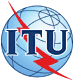 COVERING  NOTEgeneral  secretariat  of the international  telecommunication  union